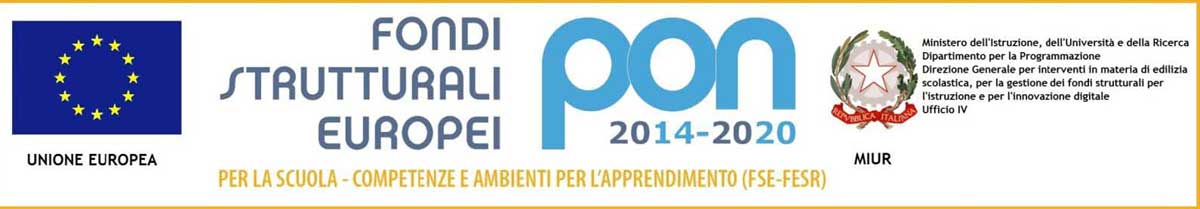 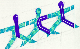 Ministero dell’istruzione, dell’università e della ricercaISTITUTO COMPRENSIVO Scuola dell'Infanzia – Primaria - Sec. di I gradoVia Dionigi Castelli, 2 – 24065 LOVERE (BG) Fax e Tel. 035/961391C.F. 96005660160 – Cod. Univoco: UF0HRI - C.M. BGIC855001 - e-mail: segreteria@iclovere.edu.it – bgic855001@pec.istruzione.it   Sito web: www.iclovere.edu.itIl/I sottoscritto/i …………………………………………………………………………………………………… genitore/i dell’alunno/a  ………………………………………………………………………………………iscritto/a alla classe ……………. Sez. ….  della scuola Primaria “Falcone e Borsellino” – Secondaria “Giovanni XXIII” – Primaria paritaria “Capitanio” (cancellare le diciture che non interessano)  conferma/no la propria partecipazione al convegno sul bullismo “Non sei grande se hai bisogno di farlo sentire piccolo!” circolare n° 33 prot. n°3263/C12b del 29/04/2019.Lovere, lì ……………………….					Firma …………………………………………...Ministero dell’istruzione, dell’università e della ricercaISTITUTO COMPRENSIVO Scuola dell'Infanzia – Primaria - Sec. di I gradoVia Dionigi Castelli, 2 – 24065 LOVERE (BG) Fax e Tel. 035/961391C.F. 96005660160 – Cod. Univoco: UF0HRI - C.M. BGIC855001 - e-mail: segreteria@iclovere.edu.it – bgic855001@pec.istruzione.it   Sito web: www.iclovere.edu.itIl/I sottoscritto/i …………………………………………………………………………………………………… genitore/i dell’alunno/a  ………………………………………………………………………………………iscritto/a alla classe ……………. Sez. ….  della scuola Primaria “Falcone e Borsellino” – Secondaria “Giovanni XXIII” – Primaria paritaria “Capitanio” (cancellare le diciture che non interessano)  conferma/no la propria partecipazione al convegno sul bullismo “Non sei grande se hai bisogno di farlo sentire piccolo!” circolare n° 33 prot. n°3263/C12b del 29/04/2019.Lovere, lì ……………………….					Firma …………………………………………...Ministero dell’istruzione, dell’università e della ricercaISTITUTO COMPRENSIVO Scuola dell'Infanzia – Primaria - Sec. di I gradoVia Dionigi Castelli, 2 – 24065 LOVERE (BG) Fax e Tel. 035/961391C.F. 96005660160 – Cod. Univoco: UF0HRI - C.M. BGIC855001 - e-mail: segreteria@iclovere.edu.it – bgic855001@pec.istruzione.it   Sito web: www.iclovere.edu.itIl/I sottoscritto/i …………………………………………………………………………………………………… genitore/i dell’alunno/a  ………………………………………………………………………………………iscritto/a alla classe ……………. Sez. ….  della scuola Primaria “Falcone e Borsellino” – Secondaria “Giovanni XXIII” – Primaria paritaria “Capitanio” (cancellare le diciture che non interessano)  conferma/no la propria partecipazione al convegno sul bullismo “Non sei grande se hai bisogno di farlo sentire piccolo!” circolare n° 33 prot. n°3263/C12b del 29/04/2019.Lovere, lì ……………………….					Firma …………………………………………...